                 Общество с ограниченной ответственностью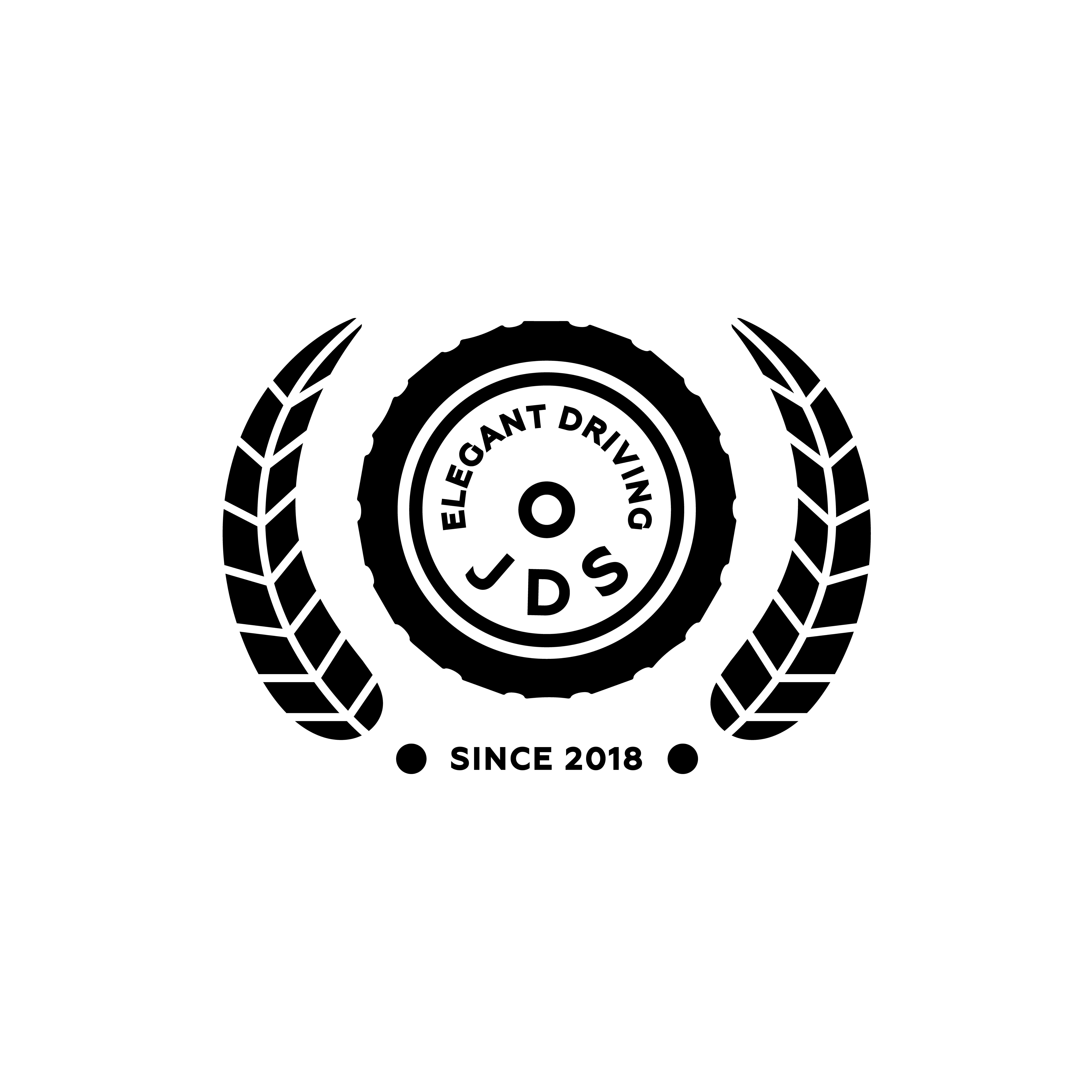     ООО «АВТОШКОЛА ДЖЕК ОРЕНБУРГ»460001, Оренбургская область, г. Оренбург, ул. Красная Площадь, д.1/8, кв. 3тел. 600-647, mail: jackschoolorb@mail.rujackschoolorb.ru                                          Договорна обучение по программе подготовки водителей категории «В»г. Оренбург   								                                          «___» ______________  2021 г.Общество с ограниченной ответственностью «АВТОШКОЛА ДЖЕК ОРЕНБУРГ», имеющее заключение ГИБДД № 21 от 07 сентября 2019 года, лицензию №3259 от 18 июня 2018 года, именуемое в дальнейшем «Автошкола», в лице Генерального директора Исхакова Тимура Маратовича, действующего на основании Устава или в лице Исхакова Ильдара Маратовича, действующего на основании Доверенности № 1 от 07.01.2021 г. с одной стороны, и  _________________________________________________________________________, именуемый(ая) в дальнейшем «Курсант», с другой стороны, заключили настоящий Договор (далее Договор) о нижеследующем:1. Предмет договора1.1 Автошкола обязуется оказать Курсанту образовательные услуги по программе профессиональной подготовки водителей транспортных средств категории «В», а Курсант принять и оплатить услуги Автошколы на условиях, установленных настоящим договором.1.2 Образовательные услуги оказываются в соответствии с учебным планом и расписанием занятий, разработанными Автошколой. 2. Обязанности сторон2.1 Автошкола обязуется: - оказать образовательные услуги по настоящему договору в соответствии с п.1.1 Договора;- предоставить Курсанту необходимые условия для освоения всех дисциплин согласно нормативным срокам освоения программы, учебному плану, графику вождений, расписанию занятий, в объеме 134 академических часов теоретических занятий; - предоставить для обучения вождению оборудованный учебный автомобиль под руководством мастера производственного обучения на время, предусмотренное учебным планом (56 часов, включая время, отводимое на экзамен), в соответствии с графиком вождения. Модель автомобиля предоставляется Курсанту на усмотрение Автошколы; - предоставить для обучения оборудованные учебные кабинеты в соответствии с программами; - выдать Курсанту (при положительной итоговой аттестации и сдаче экзаменов) свидетельство установленного образца об окончании курсов подготовки водителей категории «В»; - организовать экзамен в ГИБДД на получение водительского удостоверения (в соответствии с графиком ГИБДД) для Курсантов, закончивших курс обучения по программе профессиональной подготовки водителей категории «В» и получивших свидетельство об окончании обучения;-сохранить место за Курсантом в случае пропуска занятий по уважительным причинам (с учётом оплаты услуг, предусмотренных п.3 Договора, восполнить материал занятий, пройденный во время отсутствия Курсанта по уважительной причине (в пределах объёма услуг, предусмотренных п.2 настоящего договора); - проявлять уважение к личности Курсанта, не допускать физического и психологического насилия. 2.2 Курсант обязуется:- регулярно посещать занятия согласно утвержденному расписанию занятий и графику вождения. Пропуск занятий возможен исключительно по уважительным причинам (болезнь и т.п.), при условии заблаговременного уведомления о невозможности прибытия на занятие, но в любом случае не менее чем за 24 часа до начала занятия. В случае невыполнения требования о заблаговременном уведомлении Курсант обязуется предоставить документы, подтверждающие уважительную причину отсутствия. При срыве занятия по обучению вождению из-за неявки Курсанта и невыполнении условия о заблаговременном уведомлении, последнему предоставляется возможность для восполнения пропущенного занятия только за дополнительную плату.- в установленные сроки выполнять все виды учебных заданий предусмотренных учебным планом и программами обучения, проходить промежуточную и итоговую аттестацию, бережно относиться к имуществу Автошколы; - строго соблюдать правила внутреннего распорядка, правила техники безопасности на всех видах учебных занятий; - не появляться на занятиях в состоянии алкогольного, наркотического или токсического опьянения; - произвести оплату за обучение в размере и сроки, указанные настоящим Договором и приложением к нему. 2.3 Курсант обязан своевременно и в полном объеме предоставить все необходимые документы: - медицинскую справку и ее копию (до начала обучения вождению); - копию квитанции (или платёжного поручения) об оплате за обучение; - при предоставлении к экзамену в ГИБДД Курсант должен иметь действительный паспорт или временное удостоверение личности. - В случае изменения паспортных данных необходимо сразу сообщить об этом в Автошколу. 2.4 Курсант имеет право: - обращаться к работникам Автошколы по вопросам, касающимся процесса обучения; - получать полную и достоверную информацию об оценке своих знаний, умений и навыков; - пользоваться имуществом Автошколы, необходимым для осуществления образовательного процесса, во время занятий. предусмотренных расписанием; - пользоваться дополнительными образовательными услугами, предоставляемыми Автошколой и не входящими в учебную программу, на основании отдельно заключенного договора. 2.5 Для Курсантов, не сдавших первый экзамен в ГИБДД Автошкола организует повторную сдачу бесплатно. Для допуска к повторной сдаче экзамена в ГИБДД Курсант проводит не менее трех дополнительных занятий по вождению автомобиля. Стоимость дополнительных занятий определяется исходя из действующих в Автошколе расценок.3. Цена и порядок оплаты3.1 Стоимость обучения по подготовке водителей категории «В» с обучением вождению на автомобиле с МКПП (механическая коробка переключения передач) составляет  _______________(____________________________________________________________________) рублей.В указанную сумму входит стоимость горюче-смазочных материалов (ГСМ), необходимых для обучения. 3.2. Оплата за обучение производится в безналичной форме на расчетный счет Автошколы, наличными в кассу или с помощью эквайринга.3.3 Плательщиком за обучение является ____________________________________________________________________________3.4 Поэтапная оплата производится согласно графику платежей, указанному в Приложении №1 к Договору, которое является неотъемлемой частью Договора.3.5 При неоплате услуг, предусмотренных п. 1 договора в полном объеме, Автошкола не допускает Курсанта к итоговой аттестации (внутреннему экзамену) и имеет право расторгнуть Договор в одностороннем порядке. В случае, если итоговая аттестация (внутренний экзамен) происходит до окончания срока оплаты последнего платежа (согласно графику платежей, указанных в Приложении №1 к настоящему Договору), Курсант обязуется оплатить оставшуюся сумму до даты внутреннего экзамена.3.6 В случаях, не предусмотренных пунктом 3.5 настоящего Договора, при отклонении на срок более 14 дней от графика поэтапной оплаты, указанному в Приложении №1 к Договору, являющимся неотъемлемой частью Договора, Автошкола имеет право расторгнуть Договор в одностороннем порядке.3.7 Оплата госпошлины за получение водительского удостоверения и оплата медицинской комиссии в стоимость обучения не входит.4. Дополнительные условия4.1 Договор может быть расторгнут в случае невыполнения обязательств по Договору одной из сторон или по взаимному соглашению. 4.2 Договор расторгается в одностороннем порядке по инициативе Автошколы в следующих случаях: 4.2.1 применение к Курсанту отчисления как меры дисциплинарного взыскания;4.2.2 невыполнение Курсантом обязанностей по добросовестному освоению образовательной программы (части образовательной программы) и выполнению учебного плана;4.2.3 установление нарушения порядка приема в Автошколу, повлекшего по вине Курсанта его незаконное зачисление в Автошколу;4.2.4 просрочка оплаты стоимости платных образовательных услуг;4.2.5 невозможность надлежащего исполнения обязательств по оказанию платных образовательных услуг вследствие действий (бездействия) Курсанта;4.2.6 появления Курсанта на занятиях в состоянии алкогольного, наркотического или токсического опьянения, при этом Курсант отчисляется, а денежные средства, перечисленные за обучение, возвращаются за вычетом фактически понесенных расходов Автошколы на оказание образовательных услуг Курсанту. 4.3 Курсанты, не завершившие обучение по уважительной причине, могут быть переведены в другую учебную группу после предоставления документов, подтверждающих уважительность причины непосещения занятий. 4.4 Договор расторгается по инициативе Автошколы при пропуске более 20% часов учебного плана, при этом денежные средства, перечисленные за обучение, возвращаются за вычетом фактически понесенных расходов Автошколы на оказание образовательных услуг Курсанту. 4.5 Курсант, прошедший обучение по программе профессиональной подготовки водителей транспортных средств категории «В», сдает итоговый квалификационный экзамен административному составу Автошколы для проверки знаний курсанта. Экзаменатор вправе увеличить количество сдаваемых ему задач при выявлении низкого показателя индивидуальной способности Курсанта. 4.6 Итоговый квалификационный экзамен (внутренний экзамен) теоретической части обучения в Автошколе сдается Курсантом следующим образом - решить 6 экзаменационных билетов без единой ошибки, а экзамен по практической части обучения в Автошколе сдается в два этапа:  - «Автодром» - выполняются все упражнения на закрытой площадке без грубых ошибок;- «Город» - осуществляется езда по экзаменационным маршрутам, утвержденным руководителем Автошколы, при этом Курсант обязан выполнить все требования экзаменатора с минимальным количеством ошибок.4.7. Стороны соглашаются с тем, что результаты сдачи внутренних экзаменов и экзаменов в ГИБДД являются показателем индивидуальных способностей Курсанта эффективно усваивать и применять учебную программу Автошколы и, как следствие этого, не могут гарантироваться Автошколой.4.8. Обучение свыше норм установленной программы подготовки (переподготовки), повторное обучение производится за дополнительную плату. 5. Порядок разрешения споров5.1 Настоящим договором устанавливается обязательный досудебный (претензионный) порядок разрешения спора.5.2. В случае невозможности разрешения разногласий путем переговоров они подлежат рассмотрению в суде по месту нахождения Автошколы.6. Срок действия договора6.1 Договор вступает в силу с момента его подписания обеими сторонами и действует до даты завершения обучения по программе. Договор составлен в 2-х экземплярах, по одному каждой из сторон. Оба экземпляра Договора имеют одинаковую юридическую силу.                    Общество с ограниченной ответственностью    ООО «АВТОШКОЛА ДЖЕК ОРЕНБУРГ»460001, Оренбургская область, г. Оренбург, ул. Красная Площадь, д.1/8, кв. 3тел. 600-647, mail: jackschoolorb@mail.rujackschoolorb.ruПриложение№ 1 к Договору на обучение по программе подготовки водителей категории «В»от «__» ____________ 2021 г.ГРАФИК ПЛАТЕЖЕЙДля обучения в нашей школе, Вам потребуется:4 фото 3х4 (цветные);Медицинская справка:-  Невельская 4 Б (нарколог, психиатр) – с собой обязательно иметь ДОГОВОР;-  Невельская 9 корп. 1 «Оренклиник» - медицинская справка для водителей категории В, В1, М.Пройти регистрацию на портале «ГОСУСЛУГИ» и  подтвердить личность.АВТОШКОЛАОбщество с ограниченной ответственностью «АВТОШКОЛА ДЖЕК ОРЕНБУРГ»Юр. адрес: г. Оренбург, ул. Красная Площадь, д. 1/8, кв.3ОГРН 1175658023090ИНН 5610228990КПП 561001001р/сч 40702810029250004217 в ФИЛИАЛЕ «НИЖЕГОРОДСКИЙ» АО «АЛЬФА-БАНК»к/с 30101810200000000824БИК 042202824тел./факс 8 (3532)600647ФИО _____________________Подпись __________________м.п.ПЛАТЕЛЬЩИКФ.И.О. ________________________________________________________________Дата рождения ______________________Паспорт ____________________________Выдан ______________________________________________________________________________________________________________________________________Дата выдачи «___» ___________  _____ г.Адрес регистрации: ___________________________________________________________________________________________________________________________Место работы, учебы: ___________________________________________________Телефоны (сот./домаш.) _________________________________________________Подпись __________________КУРСАНТФ.И.О. ________________________________________________________________Дата рождения ______________________Паспорт ____________________________Выдан ______________________________________________________________________________________________________________________________________Дата выдачи «___» ___________  _____ г.Адрес регистрации: ___________________________________________________________________________________________________________________________Место работы, учебы: ___________________________________________________Телефоны (сот./домаш.) _________________________________________________Inst_________________________________Подпись __________________Наименование платежаПериодСуммаПервоначальный взнос При подписании ДоговораВторой платеж«__» _________ 20__г. – «__» _________ 20__г.Третий платеж«__» _________ 20__г. – «__» _________ 20__г.Четвертый платеж«__» _________ 20__г. – «__» _________ 20__г.АВТОШКОЛАФИО _________________________Подпись ______________________м.п.ПЛАТЕЛЬЩИКФИО _________________________Подпись ______________________КУРСАНТФИО _________________________Подпись ______________________